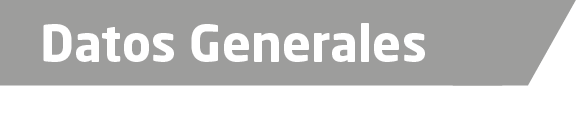 Nombre Faustino Lòpez Ortiz.Cédula Profesional (Licenciatura en Derecho) 6327705Teléfono de Oficina 784-84-2-54-18Correo Electrónico f.au.s92@hotmail.comDatos GeneralesFormación Académica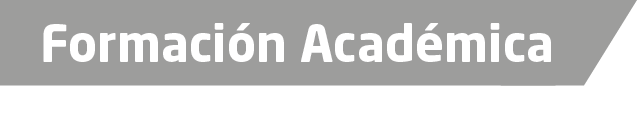 1996-2000Universidad del Golfo de Mèxico A. C. en Còrdoba, VeracruzTrayectoria Profesional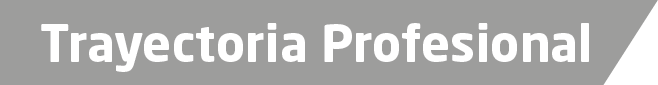 1998-2002 Oficial Secretario en la Coordinaciòn deAgentes del Ministerio Pùblico Auxiliares del Procurador General de Justicia del Estado en Xalapa, Veracruz.Septiembre de 2002.Oficial Secretario en la Coordinaciòn de Agentes del Ministerio Pùblico Investigadores Especializados en Delitos Cometidos por Servidores Pùblicos en Xalapa, Veracruz.Mayo del 2003Oficial Secretario en la Coordinaciòn de Agentes del Ministerio Pùblico Auxiliares del Procurador General de Justicia del Estado en Xalapa, Veracruz.Septiembre del 2006Oficial Secretario en la Coordinaciòn de Agentes del Ministerio Pùblico Investigadores Especializados en Delitos Cometidos por Servidores Pùblicos en Xalapa, Veracruz.Junio del 2008Oficial Secretario en la Agencia del Ministerio Pùblico Investigador Especializada en Robo a comercio Boca Del Rio, Veracruz.Octubre 2012Oficial Secretario en la Agencia 5ª., del Ministerio Pùblico Investigador Veracruz, Veracruz.Septiembre del 2013.Oficial Secretario en la Agencia 8ª., del Ministerio Pùblico Investigador Veracruz, Veracruz.Abril del 2015.Fiscal de Distrito de la Unidad Integral de Procuracion de Justicia Huayacocotla, Veracruz. Junio del 2015.Fiscal de Distrito de la Unidad Integral de Procuracion de Justicia Papantla, Veracruz. Mayo del 2016.Fiscal de Distrito de la Unidad Integral de Procuracion de Justicia Poza Rica, Veracruz. Septiembre del 2016 a la fecha. Fiscal de Distrito de la Unidad Integral de Procuracion de Justicia Papantla, Veracruz. Aréas de Conocimiento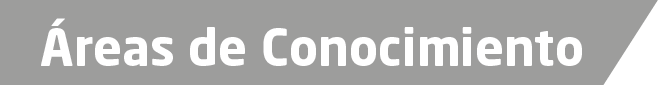 Derecho PenalDerecho Procesal PenalDerecho Constitucional